PLC Charter Schools 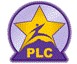 Corporate Offices 2504 S. 91st Ave, Tolleson, AZ 85353 Phone: (623) 474-2120     Fax: (623) 936-5337 www.plccharterschools.org Notice of Public Meeting PLC Charter Schools *Corporate Board of AAEM  Pursuant to Arizona Revised Statute (A.R.S.) 38-431.02, notice is hereby given to the members of PLC Charter Schools’ Corporate Board and to the general public that a meeting, open to the public, will be held as specified below. The Board reserves the right to change the order of items on the agenda and in cases of legal sensitivity or sensitive materials may also choose to convene an executive session, during which no action items or discussions regarding voting issues will take place. DATED and POSTED On this the 13th day of July, in the year 2022 at 12:00 pm By: Kimberly Steele Corporate Board  PLC Charter Schools 623-474-2120 Meeting Date: July 15, 2022, at 2:00 pm Via Zoom MeetingPLC Charter Schools Corporate Offices 2504 S. 91st Ave, Tolleson, AZ 85353 Phone: (623) 474-2120     Fax: (623) 936-5337 www.plccharterschools.org July 15, 2022 2:00 pm AGENDA Call a meeting to order and verify a quorum AGENDA ITEMS: Discussion and Possible Action: To approve the unaudited financial report as of 5/31/22To approve the proposed FY 23 BudgetTo approve the adopted FY 23 BudgetAdjourn 